Publicado en Madrid el 22/07/2019 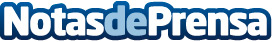 GrupoLaberinto aporta 6 datos sobre la tanofobiaEl sol suele ser sinónimo de bienestar pero también existen personas a las que les aterroriza la idea de que los potentes rayos de sol de esta época hagan mella sobre su piel. La tanofobia es el miedo irracional al sol, evitando cualquier tipo de exposición a él y pensando que esto podrá librar al sujeto que la sufre de múltiples enfermedades. GrupoLaberinto, el último concepto en psicoterapia, aporta a continuación 6 interesantes datos sobre esta patología, que es más común de lo que muchos creenDatos de contacto:GrupoLaberinto910 096 022Nota de prensa publicada en: https://www.notasdeprensa.es/grupolaberinto-aporta-6-datos-sobre-la Categorias: Medicina Sociedad Madrid Medicina alternativa Ocio para niños http://www.notasdeprensa.es